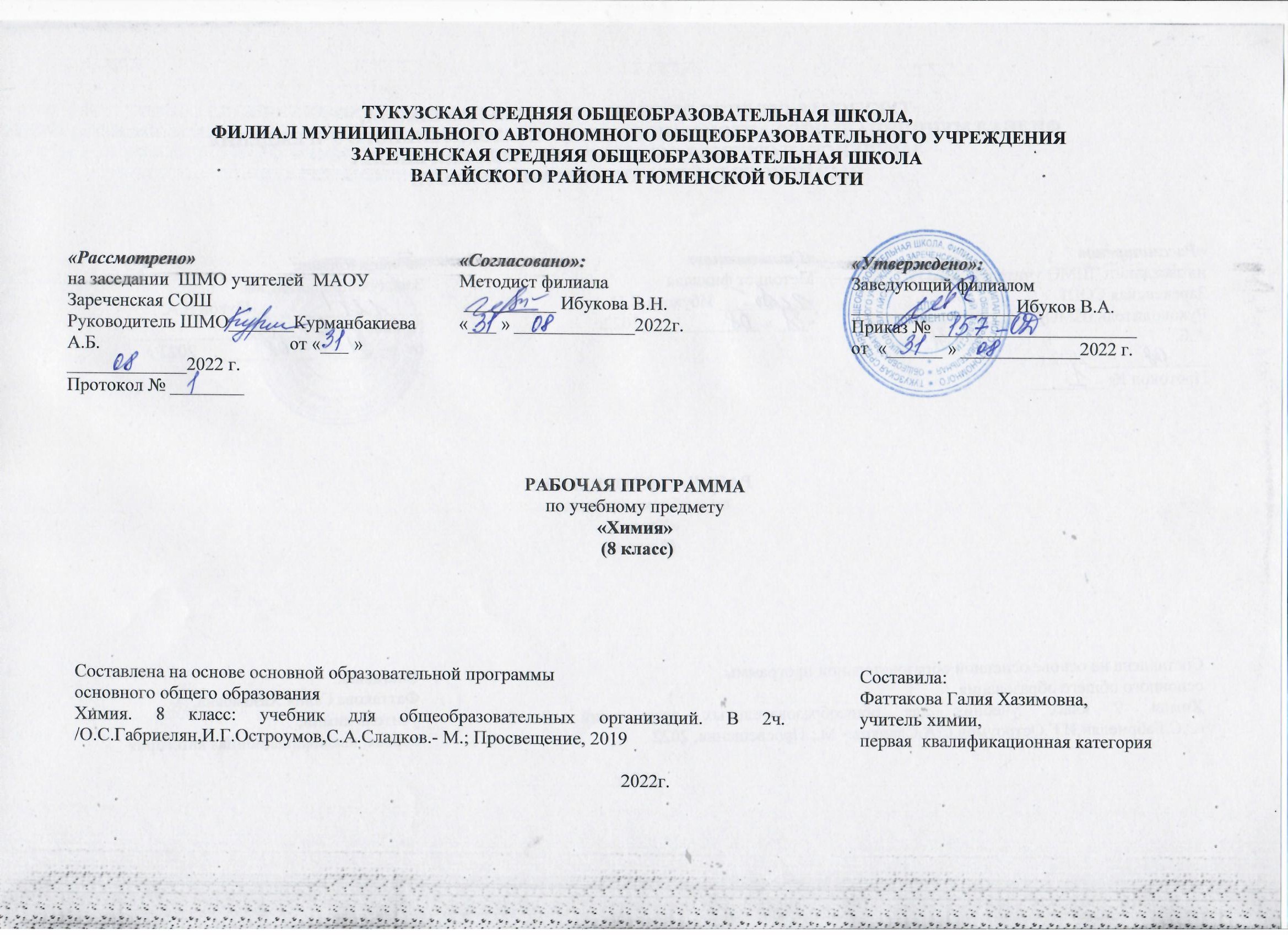 3. Тематическое планированиес  учётом рабочей программы воспитания,с указанием количества часов, отводимых на освоение каждой темыПланируемые результаты освоения учебного предмета «Химия»Личностными результатами  изучения предмета «Химия» в 8  классахявляются следующие умения:-  осознавать единство и целостность окружающего  мира, возможности его познаваемости и объяснимости на основе достижений науки;-  постепенно выстраивать собственное целостное мировоззрение: осознавать потребность и готовность к самообразованию, в том числе и в рамках самостоятельной деятельности вне школы;-  оценивать жизненные ситуации с точки зрения безопасного образа жизни и сохранения здоровья;-  оценивать экологический риск взаимоотношений человека и природы.-  формировать экологическое мышление: умение оценивать свою деятельность и поступки других людей с точки зрения сохранения окружающей среды - гаранта жизни и благополучия людей на Земле.Метапредметными  результатами изучения курса «Химия» является формирование универсальных учебных действий (УУД).Регулятивные УУД:-  самостоятельно обнаруживать и формулировать учебную проблему, определять цель учебной деятельности;-  выдвигать версии решения проблемы, осознавать конечный результат, выбирать из предложенных и искать самостоятельно средства достижения цели;-  составлять (индивидуально или в группе) план решения проблемы;-  работая по плану, сверять свои действия с целью и, при необходимости, исправлять ошибки самостоятельно;-  в  диалоге с учителем совершенствовать самостоятельно выработанные критерии оценки.-  Обнаруживает и формулирует учебную проблему под руководством учителя.-  Ставит цель деятельности на основе поставленной проблемы и предлагает несколько способов ее достижения.-  самостоятельно анализирует условия достижения цели на основе учёта выделенных учителем ориентиров действия в новом учебном материале.-  планирует ресурсы для достижения цели.-  Называет трудности, с которыми столкнулся при решении задачи, и предлагает пути их преодоления/ избегания в дальнейшей деятельности.-  Называет трудности, с которыми столкнулся при решении задачи, и предлагает пути их преодоления/ избегания в дальнейшей деятельности.Выпускник получит возможность научиться:-  самостоятельно ставить новые учебные цели и задачи.-  Самостоятельно строить жизненные планы во временной перспективе.-  при планировании достижения целей самостоятельно  и адекватно учитывать условия и средства их достижения.-  выделять альтернативные способы достижения цели  и выбирать наиболее эффективный способ.-  адекватно оценивать свои возможности достижения  цели определённой сложности в различных сферах самостоятельной деятельности.Познавательные УУД:-  анализировать,  сравнивать, классифицировать и обобщать факты и явления. - Выявлять причины и следствия простых явлений.-  осуществлять  сравнение, классификацию, самостоятельно выбирая основания и критерии для указанных логических операций;-  строить  логическое рассуждение, включающее установление причинно-следственных связей.-  создавать  схематические модели с выделением существенных характеристик объекта.-  составлять тезисы, различные виды планов (простых, сложных и т.п.).-  преобразовывать  информацию из одного вида в другой (таблицу в текст и пр.).-  уметь  определять возможные источники необходимых сведений, производить поиск информации, анализировать и оценивать её достоверность-  осуществляет расширенный поиск информации с использованием ресурсов библиотек и Интернета.-  Считывает информацию, представленную с использованием ранее неизвестных знаков (символов) при наличии источника, содержащего их толкование.-  Создает модели и схемы для решения задач.-  Переводит сложную по составу информацию из графического или символьного представления в текст и наоборот.-  Устанавливает взаимосвязь описанных в тексте событий, явлений, процессов.-  Участвует в проектно- исследовательской деятельности.-  проводит наблюдение и эксперимент под руководством учителя, осуществляет выбор наиболее эффективных способов решения задач в зависимости от конкретных условий;-  дает определение понятиям.-  устанавливает причинно-следственные связи.- обобщает понятия — осуществляет логическую операцию перехода от видовых признаков к родовому понятию, от понятия с меньшим объёмом к понятию с большим объёмом;-  осуществляет сравнение, сериацию и классификацию, самостоятельно выбирая основания и критерии для указанных логических операций. строить классификацию на  основе дихотомического деления (на основе отрицания) - строить логическое рассуждение, включающее установление причинно-следственных связей;- объясняет явления, процессы, связи и отношения, выявляемые в ходе исследования;- объясняет явления, процессы, связи и  отношения, выявляемые в ходе исследования;- Знает основы ознакомительного чтения;- Знает основы усваивающего чтения- Умеет структурировать тексты (выделяет главное и второстепенное, главную идею текста, выстраиваетпоследовательность описываемых событий)-  ставить проблему, аргументировать её актуальность.-  самостоятельно проводить исследование на основе применения методов наблюдения и эксперимента;Коммуникативные УУД:- Самостоятельно организовывать учебное взаимодействие в группе (определять общие цели, распределять роли, договариваться друг с другом ит.д.).-   Соблюдает нормы публичной речи и регламент в монологе и дискуссии.-   Пользуется адекватными речевыми клише в монологе (публичном выступлении), диалоге, дискуссии.-   формулирует собственное мнение и позицию, аргументирует их.-   Координирует свою позицию с позициями партнёров в сотрудничестве при выработке общего.-   устанавливает и сравнивает разные точки зрения, прежде чем принимать решения и делать выбор.-   спорит и отстаивает свою позицию не враждебным для  оппонентов образом.-   осуществляет взаимный контроль и оказывает в сотрудничестве необходимую взаимопомощь.-   организовывает и планирует учебное сотрудничество с учителем и сверстниками; определять цели и функции участников, способы взаимодействия; планировать общие способы работы;.-   умеет работать в группе  —  устанавливает рабочие отношения, эффективно сотрудничает и способствует продуктивной кооперации; интегрируется в группу сверстников и строит продуктивное взаимодействие со сверстниками и взрослыми.-   учитывать разные мнения и интересы и обосновывать собственную позицию;Предметными результатами  изучения предмета являются следующие умения:-  осознание роли веществ:- определять роль различных веществ в природе и технике;- объяснять роль веществ в их круговороте.-  рассмотрение химических процессов:- приводить примеры химических процессов в природе;-  находить черты, свидетельствующие об общих признаках химических процессов и их различиях.-  использование химических знаний в быту:– объяснять значение веществ в жизни и хозяйстве человека.-   объяснять мир с точки зрения химии:– перечислять отличительные свойства химических веществ;– различать основные химические процессы;- определять основные классы неорганических веществ;- понимать смысл химических терминов.-   овладение основами методов познания, характерных для естественных наук:-  характеризовать методы химической науки (наблюдение, сравнение, эксперимент, измерение) и их роль в познании природы;-  проводить химические опыты и эксперименты и объяснять их результаты.-   умение оценивать поведение человека с точки зрения химической безопасности по отношению к человеку и природе:-  использовать знания химии при соблюдении правил использования бытовых химических препаратов;– различать опасные и безопасные вещества.2. Содержание учебного предмета «Химия»Обучение химии реализуется по следующим разделам:Начальные понятия и законы химии (20 ч)Тела и вещества. Свойства веществ. Роль химии в жизни современного общества. Отношение общества к химии: хемофилия и хемофобия. Методы изучения химии. Наблюдение. Эксперимент. Моделирование. Модели материальные, знаковые и символьные. Газы. Жидкости. Твердые вещества. Взаимные переходы между агрегатными состояниями: возгонка, десублимация, конденсация, испарение, кристаллизация, плавление. Физические явления. Чистые вещества и смеси. Гомогенные и гетерогенные смеси. Смеси газообразные, жидкие и твердые. Способы разделения смесей: перегонка, отстаивание, фильтрование, кристаллизация. Хроматография. Химические элементы. Атомы и молекулы. Простые и сложные вещества. Аллотропия. Основные положения атомно-молекулярного учения. Ионы. Вещества молекулярного и немолекулярного строения.Знаки (символы) химических элементов. ПХЭ Д.И. Менделеева. Периоды и группы. Главная и побочная подгруппы. Относительная атомная масса.Химические формулы. Индексы и коэффициенты. Относительная молекулярная масса. Массовая доля химического элемента в соединении. Валентность. Структурные формулы. Постоянная и переменная валентность. Закон постоянства состава веществ.Химические реакции. Реагенты и продукты реакции. Признаки химических реакций. Условия их протекания. Реакции горения. Экзотермические и эндотермические реакции.Закон сохранения массы веществ. Химические уравнения. Классификация химических реакций по составу и числу реагентов и продуктов. Типы химических реакций. Реакции соединения, разложения, замещения и обмена. Катализаторы и катализ.Практические работы:Правила техники безопасности и некоторые виды работ в химической лаборатории (кабинете химии).Наблюдение за горящей свечой.Анализ почвы.Важнейшие представители неорганических веществ. Количественные отношения в химии (18 ч)Состав воздуха. Объемная доля компонента.Кислород. Озон. Получение кислорода. Собирание и распознавание кислорода. Химические свойства кислорода. Применение кислорода. Круговорот кислорода в природе.Оксиды. Названия, составление формул по названиям. Представители оксидов: вода, углекислый газ, негашеная известь.Водород в природе. Физические и химические свойства водорода, его получение и применение.Кислоты, их состав и классификация. Индикаторы. Таблица растворимости. Серная и соляная кислоты, их свойства и применение.Соли, их состав и названия. Растворимость солей в воде. Представители солей: хлорид натрия, карбонат натрия, фосфат кальция.Постоянная Авогадро. Количество вещества. Моль. Молярная масса. Расчеты с использованием понятий «количество вещества», «молярная масса», «постоянная Авогадро».Закон Авогадро. Молярный объем газообразных веществ.Гидросфера. Круговорот воды в природе. Физические и химические свойства воды: взаимодействие с оксидами.Основания, их состав. Растворимость оснований в воде. Индикаторы в щелочной среде. Представители щелочей: гидроксиды натрия, калия и кальция.Растворимость и растворенное вещество. Растворы. Растворение. Гидраты. Массовая доля растворенного вещества. Расчеты, связанные с использованием понятия «массовая доля растворенного вещества».Практические работы:Получение, собирание и распознавание кислорода.Получение, собирание и распознавание водорода.Приготовление раствора с заданной массовой долей растворенного вещества.  Основные классы неорганических соединений (10 ч)Обобщение сведений об оксидах, их классификации, названиях и свойствах. Способы получения оксидов.Основания, их классификация, названия и свойства. Взаимодействие с кислотами, кислотными оксидами и солями. Разложение нерастворимых оснований. Способы получения оснований.Кислоты, их классификация и названия. Общие химические свойства кислот. Взаимодействие кислот с металлами. Электрохимический ряд напряжений металлов. Взаимодействие кислот с оксидами металлов. Взаимодействие кислот с основаниями – реакция нейтрализации. Взаимодействие кислот с солями. Получение бескислородных и кислородсодержащих кислот.Соли, их классификация и свойства. Взаимодействие солей с металлами, особенности этих реакций. Взаимодействие солей с солями.   Генетические ряды металла и неметалла. Генетическая связь между классами неорганических веществ.Практические работы:Решение экспериментальных задач по теме «Основные классы неорганических соединений».Периодический закон и периодическая система химических элементов Д.И. Менделеева. Строение атома. (9 ч)Естественные семейства химических элементов: елочные и щелочноземельные металлы, галогены, инертные газы. Амфотерность. Амфотерные оксиды и гидроксиды. Комплексные соли.Периодический закон и ПСХЭ.Атомы как форма существования химического элемента. Основные сведения о строении атомов. Опыты Резерфорда. Планетарная модель строения атома.Состав атомных ядер: протоны, нейтроны. Относительная атомная масса.Микромир. Электроны. Строение электронных уровней атомов химических элементов 1 – 20. Понятие о завершенном электронном уровне. Изотопы.Характеристика элемента-металла и элемента-неметалла по их положению в ПСХЭ.Химическая связь. Окислительно-восстановительные реакции (10 ч)Ионная химическая связь. Ионы, образованные атомами металлов и неметаллов. Схемы образования ионной связи. Ионные кристаллические решетки. Ковалентная химическая связь. Электронные и структурные формулы. Понятие о валентности. Ковалентная неполярная связь. Схемы образования КНС. Молекулярные и атомные кристаллические решетки, и свойства веществ с этим типом решеток.Элетроотрицательность. Ряд электроотрицательности. Ковалентная полярная связь. Диполь. Схемы образования КПС. Металлическая химическая связь и металлическая кристаллическая решетка. Свойства веществ с этим типом решеток. Степень окисления. Сравнение степени окисления и валентности. Правила расчета степени окисления по формулам химических соединений.Окислительно-восстановительные реакции. Определение степеней окисления для элементов, образующих вещества разных классов. Реакции ионного обмена и ОВР. Окислитель и восстановитель, окисление и восстановление. Составление уравнений ОВР методом электронного баланса.Резервное время (1ч)Наименование разделов, темы урокаКоличество часовДатаДатаНаименование разделов, темы урокаКоличество часовпланфактНачальные понятия и законы химии (20 ч)ИТБ.Предмет химии. Роль химии в жизни человека.1Методы изучения химии.1Агрегатные состояния веществ.1Практическая работа № 1 «Правила техники безопасности и некоторые виды работ в кабинете химии». Домашний эксперимент. Практическая работа № 2 «Наблюдение за горящей свечой».1Физические явления – основа разделения смесей в химии.1Практическая работа № 3 «Анализ почвы».1Атомно-молекулярное учение. Химические элементы.1Знаки химических элементов. Периодическая система химических элементов Д.И. Менделеева.1Знаки химических элементов. Периодическая система химических элементов Д.И. Менделеева.1Химические формулы.1Химические формулы.1Валентность.1Валентность.1Химические реакции.1Химические уравнения.1Химические уравнения.1Типы химических реакций.1Типы химических реакций.1Повторение и обобщение темы. Подготовка к контрольной работе.1Контрольная работа № 1 по теме «Начальные понятия и законы химии».1Важнейшие представители неорганических веществ. Количественные отношения в химии (18 ч)Воздух и его состав.1Кислород.1Практическая работа № 4 «Получение, собирание и распознавание кислорода».1Оксиды.1Водород.1Практическая работа № 5 «Получение, собирание и распознавание водорода».1Кислоты.1Соли.1Количество вещества.1Количество вещества.1Молярный объем газов.1Расчеты по химическим уравнениям.1Расчеты по химическим уравнениям.1Вода. Основания.1Растворы. Массовая доля растворенного вещества.1Практическая работа № 6 «Приготовление раствора с заданной массовой долей растворенного вещества».1Обобщение и систематизация знаний по теме «Важнейшие представители неорганических веществ. Количественные отношения в химии».1Контрольная работа № 2 по теме «Важнейшие представители неорганических веществ. Количественные отношения в химии».1Основные классы неорганических соединений (10 ч)Оксиды, их классификация и химические свойства.1Основания, их классификация и химические свойства.1Кислоты, их классификация и химические свойств.1Кислоты, их классификация и химические свойств.1Соли, их классификация и химические свойства.1Соли, их классификация и химические свойства.1Генетическая связь между классами неорганических соединений.1Практическая работа № 7 «Решение экспериментальных задач по теме «Основные классы неорганических соединений»». 1Обобщение и систематизация знаний по теме «Основные классы неорганических соединений».1Контрольная работа № 3 по теме «Основные классы неорганических соединений».1Периодический закон и периодическая система химических элементов Д.И. Менделеева. Строение атома. (9 ч)Естественные семейства химических элементов. Амфотерность.1Открытие периодического закона Д.И. Менделеевым.1Основные сведения о строении атомов.1Строение электронных оболочек атомов.1Строение электронных оболочек атомов.1Периодическая система химических элементов Д.И. Менделеева.1Характеристика элемента по его положению в периодической системе.1Характеристика элемента по его положению в периодической системе.1Значение периодического закона и периодической системы химических элементов Д.И. Менделеева.1Химическая связь. Окислительно-восстановительные реакции (10 ч)Ионная химическая связь.1Ковалентная химическая связь.1Ковалентная неполярная и полярная химическая связь.1Металлическая химическая связь.1Степень окисления.1Степень окисления.1Окислительно-восстановительные реакции.1Окислительно-восстановительные реакции.1Обобщение и систематизация знаний по темам «Периодический закон и периодическая система химических элементов Д.И. Менделеева. Строение атома» и «Химическая связь. Окислительно-восстановительные реакции».1Контрольная работа № 4 по темам «Периодический закон и периодическая система химических элементов Д.И. Менделеева. Строение атома» и «Химическая связь. Окислительно-восстановительные реакции».1Резервное время (1 ч)Итоговый урок по курсу химии в 8 классе.1